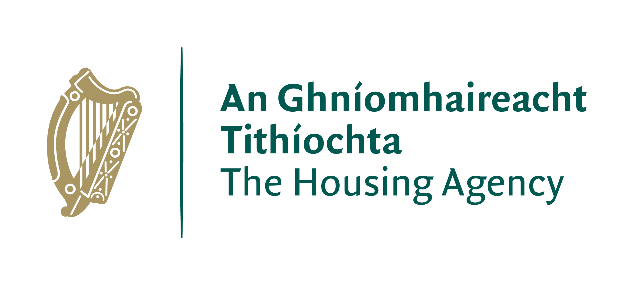 Foirm Iarratais- Bainisteoir Ginearálta Piríte Conradh Dhá BhliainCeangail bileoga breise más gá.	MEASÚNÚ INNIÚLACHTASna codanna seo a leanas, iarrtar ort cur síos a dhéanamh ar chuid de do chuid éachtaí pearsanta go dtí seo a léiríonn scileanna agus cumais ar leith atá luaite a bhfuil gá leo do phost an Bhainisteora Ginearálta Piríte.Sna spásanna atá ar fáil, gan dul thar 200 focal, faoi gach inniúlacht, leag amach go hachomair sampla a mheasann tú ar sampla maith é den chaoi ar léirigh tú do chumas i ngach ceann de na réimsí sin.  Ba chóir go mbeadh cur síos gairid ar a bhfuil i gceist leis an tasc/fadhb, a léiríonn an scil a bhí ag teastáil agus an toradh.Déan iarracht gan an sampla céanna a úsáid chun do fhreagra a léiriú arís agus arís eile.SONRAÍ PEARSANTASONRAÍ PEARSANTASloinne:Céadainm(neacha):Seoladh: Teileafón:Ríomhphost:An saoránach de chuid na hÉireann/EEA tú?            Is ea/Ní heaMás 'Ní hea' a d'fhreagair tú, an bhfuil tú incháilithe le bheith ag obair in Éirinn? Cár chuala tú faoin bpost seo?Nótaí d'Iarratasóirí:Ní mór gach cuid den fhoirm a chomhlánú.Ba cheart na hiarratais a bheith clóscríofa agus a chur ar aghaidh i bhfoirm PDF ar ríomhphost chuigrecruitment@housingagency.ie.Ní mór d'iarratasóirí a leanas a chur ar fáil:Litir chumhdaigh ina bhfuil cur síos ar a n-oiriúnacht don phostfoirm iarratais Gníomhaireachta Tithíochta chomhlánaitheCuirfear iarratasóirí ar ghearrliosta bunaithe ar an bhfaisnéis a sholáthraítearNí dhéanfar iarratais neamhiomlána a mheas don ghearrliosta.Ní ghlacfar le hiarratais in imthosca ar bith tar éis an spriocdháta.Dícháileofar iarratas go huathoibríoch má dhéanann an t-iarratasóir canbhasáil nó má dhéantar canbhasáil thar ceann an iarratasóra. 12 Meán Lae, Dé Máirt an 24 Samhain 2020 an Dáta Deiridh a nglacfar le hIarrataisNótaí d'Iarratasóirí:Ní mór gach cuid den fhoirm a chomhlánú.Ba cheart na hiarratais a bheith clóscríofa agus a chur ar aghaidh i bhfoirm PDF ar ríomhphost chuigrecruitment@housingagency.ie.Ní mór d'iarratasóirí a leanas a chur ar fáil:Litir chumhdaigh ina bhfuil cur síos ar a n-oiriúnacht don phostfoirm iarratais Gníomhaireachta Tithíochta chomhlánaitheCuirfear iarratasóirí ar ghearrliosta bunaithe ar an bhfaisnéis a sholáthraítearNí dhéanfar iarratais neamhiomlána a mheas don ghearrliosta.Ní ghlacfar le hiarratais in imthosca ar bith tar éis an spriocdháta.Dícháileofar iarratas go huathoibríoch má dhéanann an t-iarratasóir canbhasáil nó má dhéantar canbhasáil thar ceann an iarratasóra. 12 Meán Lae, Dé Máirt an 24 Samhain 2020 an Dáta Deiridh a nglacfar le hIarrataisDEARBHÚ AGUS TOILIÚ AN IARRATASÓRADEARBHÚ AGUS TOILIÚ AN IARRATASÓRATá an fhaisnéis go léir san iarratas seo ceart agus cruinn chomh fada agus is eol dom.Tuigim, má fhaightear amach go bhfuil sonraí ar bith a thugtar san iarratas seo bréagach nó míchruinn, gur féidir gníomh a ghlacadh chun tairiscint fostaíochta ar bith a tharraingt siar.Deimhním go bhfuil Fógra Phríobháideachais na Gníomhaireachta Tithíochta, ar féidir é a fháil ar láithreáin gréasáin na Gníomhaireachta Tithíochta, léite agam agus tuigim mar a phróiseálfar mo chuid sonraí chun críche an iarratais poist seo.Tá an fhaisnéis go léir san iarratas seo ceart agus cruinn chomh fada agus is eol dom.Tuigim, má fhaightear amach go bhfuil sonraí ar bith a thugtar san iarratas seo bréagach nó míchruinn, gur féidir gníomh a ghlacadh chun tairiscint fostaíochta ar bith a tharraingt siar.Deimhním go bhfuil Fógra Phríobháideachais na Gníomhaireachta Tithíochta, ar féidir é a fháil ar láithreáin gréasáin na Gníomhaireachta Tithíochta, léite agam agus tuigim mar a phróiseálfar mo chuid sonraí chun críche an iarratais poist seo.Ainm:Dáta: FOSTAÍOCHT ROIMHE SEO - Tabhair thíos, de réir dátaí agus ag tosú le do phost reatha, sonraí iomlána na fostaíochta idir an dáta ar fhág tú an coláiste go dtí an dáta reatha. Níor chóir go mbeadh aon tréimhse idir na dátaí sin gan tásc. Cuir isteach taifid nua de réir mar is gá.FOSTAÍOCHT ROIMHE SEO - Tabhair thíos, de réir dátaí agus ag tosú le do phost reatha, sonraí iomlána na fostaíochta idir an dáta ar fhág tú an coláiste go dtí an dáta reatha. Níor chóir go mbeadh aon tréimhse idir na dátaí sin gan tásc. Cuir isteach taifid nua de réir mar is gá.FOSTAÍOCHT ROIMHE SEO - Tabhair thíos, de réir dátaí agus ag tosú le do phost reatha, sonraí iomlána na fostaíochta idir an dáta ar fhág tú an coláiste go dtí an dáta reatha. Níor chóir go mbeadh aon tréimhse idir na dátaí sin gan tásc. Cuir isteach taifid nua de réir mar is gá.FOSTAÍOCHT ROIMHE SEO - Tabhair thíos, de réir dátaí agus ag tosú le do phost reatha, sonraí iomlána na fostaíochta idir an dáta ar fhág tú an coláiste go dtí an dáta reatha. Níor chóir go mbeadh aon tréimhse idir na dátaí sin gan tásc. Cuir isteach taifid nua de réir mar is gá.FOSTÓIR(Ainm & Seoladh)POST lena n-áirítear an Grád atá i gCeistCur síos gairid ar dhualgais agus ar an méid a bhain tú amachDÁTAÍÓ/GO DTÍAN CHÚIS AR FHÁG TÚFOSTÓIR(Ainm & Seoladh)POST lena n-áirítear an Grád atá i gCeistCur síos gairid ar dhualgais agus ar an méid a bhain tú amachDÁTAÍÓ/GO DTÍAN CHÚIS AR FHÁG TÚFOSTÓIR(Ainm & Seoladh)POST lena n-áirítear an Grád atá i gCeistCur síos gairid ar dhualgais agus ar an méid a bhain tú amachDÁTAÍÓ/GO DTÍAN CHÚIS AR FHÁG TÚOIDEACHASOIDEACHASOIDEACHASOIDEACHASCáilíocht, lena n-áirítear Grád an Toraidh a FuarthasInstitiúid/Coláiste AcadúilCúrsa (lena n-áirítear Leibhéal sa Chreat Náisiúnta Cáilíochtaí)BliainCUMAINN GHAIRMIÚLA/BALLRAÍOCHTAÍ GAIRMIÚLAMOLTÓIRÍ - Tabhair sonraí beirt Mholtóirí a bhfuil aithne agat orthu, ní mór d'fhostóir reatha nó fostóir le deireanas a bheith ar dhuine den bheirt.(Ní dhéanfar teagmháil le moltóirí mura mbeidh tairiscint déanta ar fhostaíocht)MOLTÓIRÍ - Tabhair sonraí beirt Mholtóirí a bhfuil aithne agat orthu, ní mór d'fhostóir reatha nó fostóir le deireanas a bheith ar dhuine den bheirt.(Ní dhéanfar teagmháil le moltóirí mura mbeidh tairiscint déanta ar fhostaíocht)Moltóir Uimh. 1Moltóir Uimh. 2 Ainm:Ainm:Seoladh:Seoladh:Uimhir Theagmhála:Uimhir Theagmhála:Seoladh ríomhphoist:Seoladh ríomhphoist:An gaol atá agat leis an té sin:An gaol atá agat leis an té sin:Torthaí a Sheachadadh - An obair a phleanáil agus a chur in ord tosaíochta de réir tábhachta, scálaí ama agus srianta acmhainní eile agus an t-ord tosaíochta sin a chur in oiriúint d'imthosca a bhíonn ag athrú. Cumas chun an tseirbhís agus an fheidhmíocht a fheabhsú go leanúnachScileanna Cumarsáide agus Idirphearsanta - Scileanna cumarsáide agus idirphearsanta den scoth agus a bheith in ann idirghníomhú ag gach leibhéal, go hinmheánach agus go seachtrachCaidrimh a Chothú agus a Choinneáil - Caidrimh thábhachtacha straitéiseacha a aithint agus a fhorbairt go forghníomhachAnailís agus Cinntí a Dhéanamh – Glacann deacrachtaí agus impleachtaí bainteacha níos leithne san áireamh nuair atá cinntí á ndéanamhEolas Speisialtóra – Eolas ar thógáil foirgneamh, ar thógáil tithe cónaithe go háirithe, ar na rialacháin foirgníochta, bainistiú tograí, ar phróisis agus nósanna imeachta eagrúcháin agus ar rialachas corparáideachFAISNÉIS BHREISETabhair aon fhaisnéis bhreise a mheasann tú a bheith ábhartha do d'iarratas.